ЛІТАРАТУРА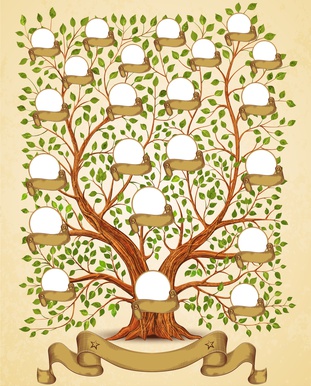 1. Інфармацыйныя рэсурсы газеты “СБ. Беларусь сегодня”